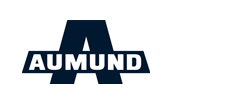 AUMUND Fördertechnik Home|Sitemap|Imprint|GTCDE|EN|RUPrincipio del formularioFinal del formularioAbout usIndustriesProductsServiceNewsCareersContact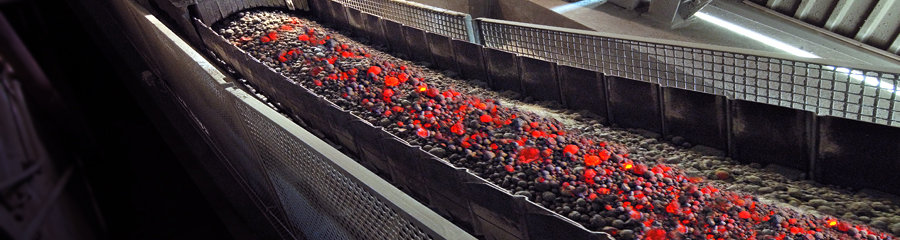 > Bucket Elevators> Pan Conveyors> Chain Conveyor> Clinker Storage and Discharge> Discharge Systems> Loading ProductsMaterial, application and local conditions determine the conveyor. Correct design pays off as it is the basis for economic installations. AUMUND has utmost competence in designing, configuration, fabrication, commissioning and maintenance of high-capacity conveyors for continuous production processes. Conveyors from Rheinberg are renowned for their reliability and longevity in the cement, steel or smelting industry, handling of material in power stations, ports or export terminals as well as for extraction and processing of minerals or alternative energy-bearing materials.Handling of abrasive materialsHot transport up to 1,100° CelsiusControlled cool transportVertical conveying to over 170mCrusher loading and discharge up to 11,000t/hPressure-shock resistant conveyorsConveying under inert gasDosed silo feeding and dosed silo dischargeDust-suppressed loading of ships, trains, trucks 